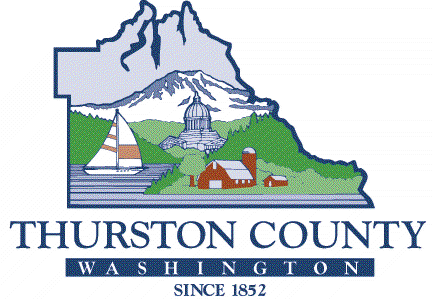      BOARD OF EQUALIZATIONTHURSTON COUNTY BOARD OF EQUALIZATIONPetition Withdraw Request     Signature								         DatePlease return the completed form to:Thurston  of Equalization3000 Pacific Avenue SEOlympia, WA  98501If you have any questions, please contact Ruth Elder, Clerk of the Board, at (360) 786-5135 or send e-mail to ruth.elder@co.thurston.wa.us.I,, withdraw my taxpayer Petition Number 23-, withdraw my taxpayer Petition Number 23- to the Thurston County Board of Equalization for Parcel Number  to the Thurston County Board of Equalization for Parcel Number  to the Thurston County Board of Equalization for Parcel Number  for the 2023 assessment year for tax year 2024. for the 2023 assessment year for tax year 2024. for the 2023 assessment year for tax year 2024. for the 2023 assessment year for tax year 2024. for the 2023 assessment year for tax year 2024.